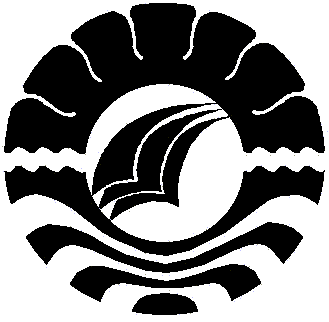 SKRIPSISISTEM REKRUTMEN TENAGA PENDIDIK DI SEKOLAH DASAR ISLAM TERPADU ALBIRUNI PETTARANI MAKASSARWAHYUDI M ICHSANJURUSAN ADMINISTRASI PENDIDIKANFAKULTAS ILMU PENDIDIKANUNIVERSITAS NEGERI MAKASSAR2015